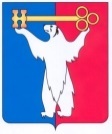 АДМИНИСТРАЦИЯ ГОРОДА НОРИЛЬСКАКРАСНОЯРСКОГО КРАЯПОСТАНОВЛЕНИЕ13.01.2023	                                           г. Норильск 			                            № 20О внесении изменений в постановление Администрации города Норильска от 24.07.2012 № 234В целях приведения Административного регламента предоставления муниципальной услуги по предоставлению разрешения на условно разрешенный вид использования земельного участка и объекта капитального строительства в соответствие с Порядком возмещения расходов, связанных с организацией и проведением публичных слушаний по вопросам предоставления разрешения на условно разрешенный вид использования земельных участков и объекта капитального строительства, на отклонение от предельных параметров разрешенного строительства, реконструкции объекта капитального строительства и установлении размера расходов, утвержденным постановлением Главы города Норильска от 29.10.2020 № 78,ПОСТАНОВЛЯЮ:Внести в Административный регламент предоставления муниципальной услуги по предоставлению разрешения на условно разрешенный вид использования земельного участка и объекта капитального строительства, утвержденный постановлением Администрации города Норильска от 24.07.2012 № 234 (далее –Административный регламент), следующие изменения:Пункт 2.8 Административного регламента дополнить новым абзацем девятым следующего содержания: «- отсутствие сведений о внесении Заявителем платы по компенсации расходов, связанных с организацией и проведением публичных слушаний по вопросу предоставления разрешения на условно разрешенный вид использования земельных участков и объекта капитального строительства.».Абзац одиннадцатый пункта 2.9 Административного регламента исключить.2. Опубликовать настоящее постановление в газете «Заполярная правда» и разместить его на официальном сайте муниципального образования город Норильск.3. Настоящее постановление вступает в силу после его официального опубликования в газете «Заполярная правда».И.о. Главы города Норильска                                                                       Н.А. Тимофеев